Vous êtes AESH ou AED bénéficiant d’un contrat à durée déterminée (CDD)		oui  	non Formation effectuée : du   	au   				  Diplôme obtenu :   	Pièce à fournir obligatoirement : facture acquittée mentionnant votre nom et prénom, le montant payé, le diplôme obtenu et les dates de la formationATTESTATION SUR L’HONNEURJe soussigné(e) : , certifie l’exactitude des renseignements fournis.	Fait à 	Le 	Signature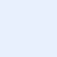 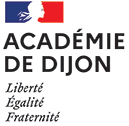 Rectorat de DijonDivision des affaires financièresDAF 7 - Action socialeACTION SOCIALE D’INITIATIVE ACADÉMIQUEExercice 2024A adresser par mail : daf7-depot@ac-dijon.fr (le plus rapidement possible et au plus tard à la date limite fixée)Toute demande incomplète sera rejetéeACTION SOCIALE D’INITIATIVE ACADÉMIQUEExercice 2024A adresser par mail : daf7-depot@ac-dijon.fr (le plus rapidement possible et au plus tard à la date limite fixée)Toute demande incomplète sera rejetéePARTIE RESERVÉE A L'ADMINISTRATIONPARTIE RESERVÉE A L'ADMINISTRATIONLa présente demande :	 correspond	 ne correspond pas aux critères fixés par l’arrêté rectoral. Je soussigné, recteur de l'Académie de Dijon, décide donc d’octroyer une aide d’un montant de ……………… € La présente demande :	 correspond	 ne correspond pas aux critères fixés par l’arrêté rectoral. Je soussigné, recteur de l'Académie de Dijon, décide donc d’octroyer une aide d’un montant de ……………… € Académie de Dijon Prog : Centre de coût : RECSAXO021N° pièce :Pour le recteur et par délégation,La cheffe de division des affaires financièresMagali KHATRI